АвтомобильХарактеристика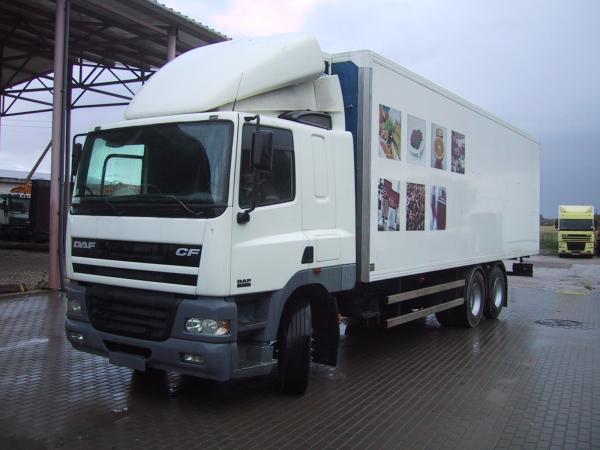            Марка: DAF 85.380           Грузоподъемность: 14 тонн,           Количество паллето-мест: 22 паллеты,           Объем: 55 м3           Габариты: 9,1*2,45*2,5           Вид загрузки: задняя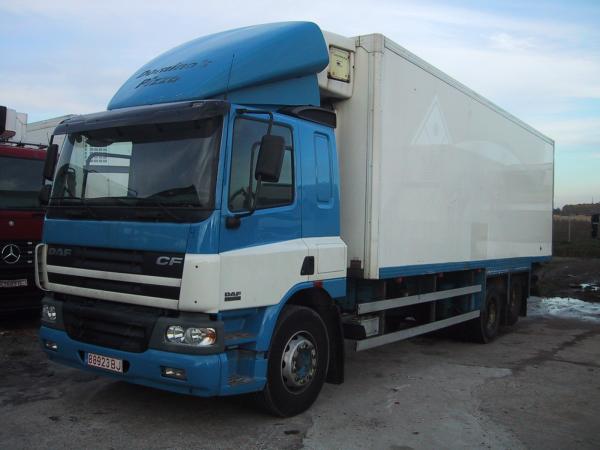           Марка: DAF 75.310           Грузоподъемность: 12 тонн,           Количество паллето-мест:20 паллет,           Объем: 50 м3           Габариты: 8,3*2,45*2,5           Вид загрузки: задняя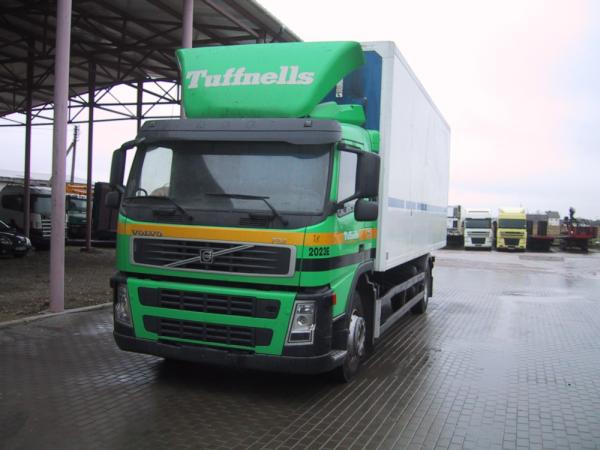           Марка: MAN, VOLVO, DAF,          MB          Грузоподъемность: 8 тонн,          Количество паллето-мест: 18 паллет,          Объем: 45 м3          Габариты: 7,5*2,45*2,5          Вид загрузки: задняя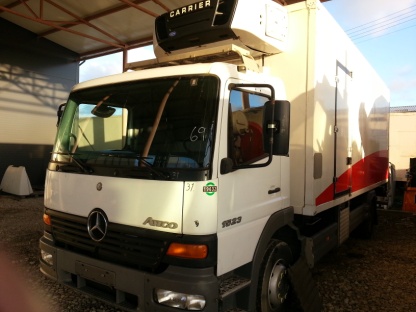         Марка: Mercedes-Benz        Грузоподъемность: 6 тонн,        Количество паллето-мест: 13 паллет,         Объем: 30 м3        Габариты: 6,3*2,1*2,3        Вид загрузки: задняя